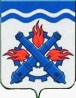 РОССИЙСКАЯ ФЕДЕРАЦИЯДУМА ГОРОДСКОГО ОКРУГА ВЕРХНЯЯ ТУРАШЕСТОЙ СОЗЫВВосьмидесятое заседаниеРЕШЕНИЕ №  84	23 октября 2023 годаг. Верхняя ТураО рассмотрении письма главы Городского округа Верхняя Тура вх.от 11.10.2023 № 219, о возможности сокращения штатной численности Контрольного органа Городского округа Верхняя ТураРассмотрев и обсудив письмо главы Городского округа Верхняя Тура             Веснина И.С. вх.от 11.10.2023 № 219, о возможности сокращения штатной численности Контрольного органа Городского округа Верхняя Тура для введения ставки специалиста по земельным вопросам в Управление по делам архитектуры, градостроительства и муниципального имущества администрации Городского округа Верхняя Тура, принимая во внимание письмо председателя Контрольного органа Городского округа Верхняя Тура Деминой Н.В. вх. от 11.10.2023 № 220, заключение депутатской комиссии по экономической политике и муниципальной собственности от 19.10.2023              № 46,ДУМА ГОРОДСКОГО ОКРУГА ВЕРХНЯЯ ТУРА РЕШИЛА: 1. Внести изменения в структуру Контрольного органа Городского округа Верхняя Тура, сократив 1 (одну) штатную единицу инспектора Контрольного органа Городского округа Верхняя Тура.2. Администрации Городского округа Верхняя Тура ввести в Управление по делам архитектуры, градостроительства и муниципального имущества администрации Городского округа Верхняя Тура 1 (одну) штатную единицу специалиста по земельным вопросам.3. Контрольному органу Городского округа Верхняя Тура:1) внести изменения в штатное расписание Контрольного органа Городского округа Верхняя Тура;2) подготовить изменения в муниципальные правовые акты Городского округа Верхняя Тура, относящиеся к осуществлению деятельности Контрольного органа Городского округа Верхняя Тура.4. Настоящее решение вступает в силу с момента принятия.5. Опубликовать настоящее решение в муниципальном вестнике «Администрация Городского округа Верхняя Тура» и разместить на официальном сайте Городского округа Верхняя Тура.4. Контроль исполнения настоящего решения возложить на постоянную депутатскую комиссию по экономической политике и муниципальной собственности (председатель Орлов М.О.).Председатель ДумыГородского округа Верхняя ТураГлава Городского округаВерхняя Тура______________  И.Г. Мусагитов_____________ И.С. Веснин